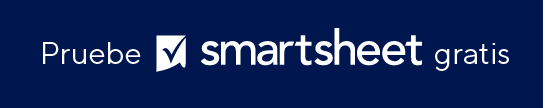 PLANTILLA DE ESTADO DE GANANCIAS Y PÉRDIDAS SIMPLESLa plantilla comienza en la página 2. 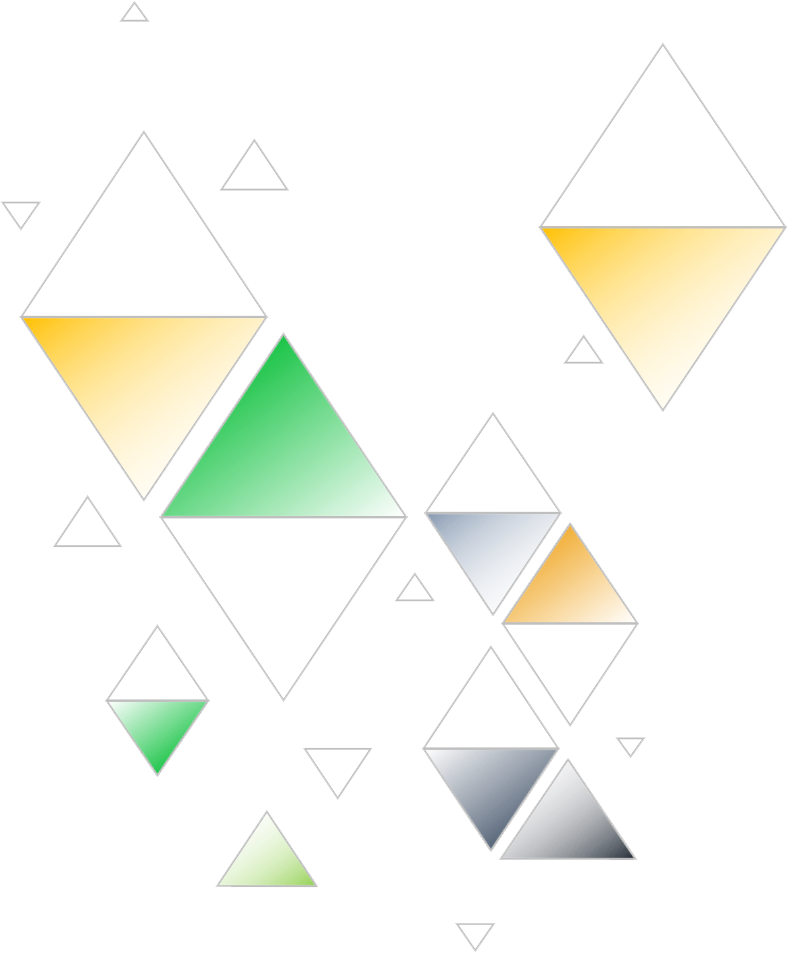 ESTADO DE GANANCIAS Y PÉRDIDASNOMBRE DE LA EMPRESAPERÍODO DE INFORME DEL ESTADOPERÍODO DE INFORME DEL ESTADOPERÍODO DE INFORME DEL ESTADOFECHA DE INICIOFECHA DE FINALIZACIÓN00/00/0000a00/00/0000INGRESOSGASTOSGASTOSGASTOSIncluidas las deducciones por devoluciones y descuentosIncluidas las deducciones por devoluciones y descuentosIncluidas las deducciones por devoluciones y descuentosSalarios y beneficiosSalarios y beneficiosIngresos por ventasIngresos por ventasAlquiler/hipotecaAlquiler/hipotecaOtros ingresosOtros ingresosServicios públicosServicios públicosINGRESOS BRUTOSINGRESOS BRUTOSMateriales de oficinaMateriales de oficinaInternet y teléfonoInternet y teléfonoViajesViajesCOSTO DE LOS BIENES VENDIDOSCOSTO DE LOS BIENES VENDIDOSCOSTO DE LOS BIENES VENDIDOSSegurosSegurosCOGSCOGSInterésInterésTOTAL DE COGSTOTAL DE COGSDepreciaciónDepreciaciónImpuestosImpuestosGANANCIA BRUTAOtros gastosOtros gastosIngresos brutos menos COGSIngresos brutos menos COGSGASTOS TOTALESGASTOS TOTALESINGRESOS NETOSBeneficio bruto menos gastos totalesBeneficio bruto menos gastos totalesBeneficio bruto menos gastos totalesBeneficio bruto menos gastos totalesBeneficio bruto menos gastos totalesBeneficio bruto menos gastos totalesRENUNCIATodos los artículos, las plantillas o la información que proporcione Smartsheet en el sitio web son solo de referencia. Mientras nos esforzamos por mantener la información actualizada y correcta, no hacemos declaraciones ni garantías de ningún tipo, explícitas o implícitas, sobre la integridad, precisión, confiabilidad, idoneidad o disponibilidad con respecto al sitio web o la información, los artículos, las plantillas o los gráficos relacionados que figuran en el sitio web. Por lo tanto, cualquier confianza que usted deposite en dicha información es estrictamente bajo su propio riesgo.